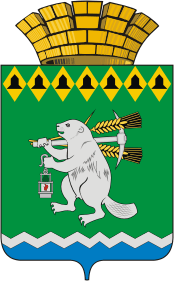 Глава  Артемовского городского округаП О С Т А Н О В Л Е Н И Еот 01.12.2016____                                                                                                     №_49-ПГ_О проведении публичных слушаний по  рассмотрению проекта планировки территории и проекта межевания территории для формирования земельного участка, расположенного в г. Артемовском Свердловской области по ул. Терешковой, под строительство общеобразовательной школы на 1200 мест с реконструкцией существующего стадионапредседателя Территориального органа местного самоуправления села Большое Трифоново от 15.01.2007 № 3, Руководствуясь статьями 45, 46 Градостроительного кодекса Российской Федерации, статьей 28 Федерального закона от 06.10.2003                       № 131-ФЗ «Об общих принципах организации местного самоуправления в Российской Федерации», статьями 17, 28 Устава Артемовского городского округа, Положением «О порядке  организации и проведении публичных слушаний на территории Артемовского  городского округа», принятым решением Артемовской Думы от 22.12.2005 № 612 (с изменениями, внесенными решениями Думы Артемовского городского округа от 28.06.2007 № 162, от 21.02.2012 № 47),ПОСТАНОВЛЯЮ:1.  Провести по инициативе главы Артемовского городского округа  публичные слушания по рассмотрению проекта планировки территории и проекта межевания территории для формирования земельного участка, расположенного в г. Артемовском Свердловской области по ул. Терешковой, под строительство общеобразовательной школы на 1200 мест с реконструкцией существующего стадиона. 2. Организатором проведения публичных слушаний определить Администрацию Артемовского городского округа.3. Назначить проведение публичных слушаний по рассмотрению проекта планировки территории и проекта межевания территории для формирования земельного участка, расположенного в г. Артемовском Свердловской области по ул. Терешковой, под строительство общеобразовательной школы на 1200 мест с реконструкцией существующего стадиона на 29 декабря 2016 года с 17-00 часов в зале № 3 муниципального учреждения культуры Артемовского городского округа Дворец культуры «Энергетик»  по адресу: Свердловская область, г. Артемовский, пл.                 Советов, 4.                                                                                                                                                                                                  4. Осуществить прием предложений и рекомендаций до 28 декабря 2016 года в приемной председателя Комитета по архитектуре и градостроительству Артемовского городского округа еженедельно, по пятницам, с 9-00 до 12-00 часов по адресу:  Свердловская область, г. Артемовский, ул. Ленина, 19. 5. Утвердить повестку проведения публичных слушаний (Приложение).6. Определить   председательствующим   на   публичных   слушаниях председателя Комитета по архитектуре и градостроительству Артемовского городского округа Булатову Н.В.7. Комитету по архитектуре и градостроительству Артемовского городского округа (Булатова Н.В.)1) организовать размещение материалов информационного характера и  выставки-экспозиции демонстрационных материалов проекта планировки территории и проекта межевания территории для формирования земельного участка, расположенного в г. Артемовском Свердловской области по ул. Терешковой, под строительство общеобразовательной школы на 1200 мест с реконструкцией существующего стадиона; 2) материалы   информационного   характера и выставки-экспозиции  разместить в месте приема предложений и рекомендаций участников публичных слушаний по адресу, указанному в пункте 4 настоящего постановления. 8. Срок проведения публичных слушаний наступает с момента официального опубликования настоящего постановления в газете «Артемовский рабочий» и истекает со дня опубликования итогового документа, принятого на публичных слушаниях.9. Организационно-техническое и информационное обеспечение проведения публичных слушаний возложить на Администрацию Артемовского городского округа.10.  Постановление  опубликовать  в  газете  «Артемовский рабочий»  и  разместить на официальном сайте Думы Артемовского городского округа в информационно-телекоммуникационной сети «Интернет».11.  Контроль за исполнением постановления оставляю за собой.Глава Артемовского городского округа                                                  О.Б. КузнецоваПриложениек постановлению главы Артемовского городского округа от 01.12.2016 № _49-ПГ Повестка проведения  публичных слушаний по рассмотрению проекта планировки территории и проекта межевания территории для формирования земельного участка, расположенного в г. Артемовском Свердловской области по ул. Терешковой, под строительство общеобразовательной школы на 1200 мест с реконструкцией существующего стадиона29 декабря 2016 годаМесто проведения:  зал № 3 муниципального учреждения культуры Артемовского городского округа Дворец культуры «Энергетик»  по адресу: Свердловская область, г. Артемовский, пл. Советов, 4.Время проведения: 17-00Повестка:1. Обсуждение проекта планировки территории и проекта межевания территории для формирования земельных участков для формирования земельного участка, расположенного в г. Артемовском Свердловской области по ул. Терешковой, под строительство общеобразовательной школы на 1200 мест с реконструкцией существующего стадиона. 2. Принятие итогового документа публичных слушаний.Председательствующий                                                                    Н.В. Булатова     